Título del póster (Fuente: Arial 14 negrita, centrado).English Title of the document.Autores y correo electrónico. (Arial 12, centrado)Francisco José Pérez Toro. fjpt@rediddeal.comResumen (Arial 12 cursiva, negrilla, margen izquierdo, espacio interlineal sencillo)El resumen permite al lector identificar, en forma rápida y precisa, el contenido básico del trabajo. Se redacta en pasado, exceptuando el último párrafo o frase concluyente, no aporta información o conclusiones que no estén presentes en el texto, así como tampoco citas o referencias bibliográficas. Además debe quedar claro el problema que se investiga y el objetivo del mismo; en general el resumen contiene: los principales objetivos, el alcance de la investigación, resumen de los resultados y una generalización de las principales conclusiones de la investigación. (Máximo 200 palabras)Palabras Clave (Arial 12 Normal, negrilla, margen izquierdo, espacio interlineado sencillo)Incluya entre tres o cuatro palabras clave sin negrita y sin su significado. (Arial 11 normal, justificado).Abstract (Arial 12 cursiva, negrilla, margen izquierdo, espacio interlineal sencillo)Este resumen debe ser el mismo del documento en un segundo idioma de acuerdo a las preferencias y/o objetivos del grupo de investigación. (Arial 11, normal, justificado).Key Words (Arial 12 cursiva, negrilla, margen izquierdo, espacio interlineado sencillo)Incluya entre tres o cuatro palabras clave en inglés sin negrita y sin su significado. Estas deben ser las mismas de la sección palabras clave. (Arial 11 normal, justificado).Introducción (Título de primer nivel)Al leer el artículo, el lector espera que la introducción lo ponga al tanto de los antecedentes necesarios para comprender y evaluar el debate que viene luego. La estructura de la introducción debe ir respondiendo las siguientes preguntas: ¿Por qué se ha hecho este trabajo?, ¿Cuál es el interés que tiene en el contexto científico?, ¿Cuál es el problema y por qué es importante?, ¿De qué trabajos anteriores o de qué hechos se deriva el problema?, ¿Cuál es la hipótesis de trabajo?, ¿Cómo está organizado el debate? Se sugiere un máximo 500 palabras. (Arial 11, normal, justificado).Marco referencial Marco teórico Este aparte contiene el área temática de estudio, donde se incluyen los aspectos teóricos estructurales de la actividad propuesta.Marco conceptual El marco conceptual debe indicar las palabras que requieran algún grado de explicación para que se pueda comprender la ponencia en su totalidad.     Marco legal (Opcional)El marco legal indica las normas, leyes, acuerdos u otros documentos que sean de tipo normativo y que se requieran para el desarrollo del trabajo. (Este marco es de tipo opcional, solo debe incluirse si la ponencia lo requiere).Desarrollo del documento Metodología Debe mostrar la metodología empleada para lograr los resultados, se recomienda incluir los materiales, documentos y métodos empleados. Resultados En este aparte se documentan los resultados de la investigación. En caso de que el poster sea la exposición de una actividad lúdica, dichos resultados pueden estar basados en el logro de competencias (conocimientos, habilidades y actitudes).  Puede ser complementado con fotografías, las cuales se incluirán en los anexos. Discusión de resultadosEl documento mostrará sus aportes originales a la construcción de conocimiento, comparando sus resultados con otros estudios ya realizados, reseñados en el marco referencial. Conclusiones y Recomendaciones En ella se sintetizan los resultados obtenidos y se proyecta la labor realizada hacia las futuras actividades que puedan surgir a partir del proyecto de investigación realizado. Referencias El documento usará la referenciación APA (American Psychological Association) de acuerdo a la sexta edición, las cuales están disponibles en la web: http://www.apa.org/ para ello se considerará un número libre de autores y documentos, ordenados en orden alfabético. (Arial 11, normal, justificado).Resumen autores Pepito Pérez. Ingeniero Zoo Metalúrgico. Universidad Técnica Avanzada. En este apartado se debe escribir una pequeña reseña de cada uno de los investigadores (Nombre y apellidos, universidad, grupo de investigación o Facultad a la cual pertenece, cuidad, país)AnexosSe pueden incluir por ejemplo los siguientes documentos: Estadísticas, encuestas, fotografías, formatos adicionales, etc. Formato del documento.  Título de primer nivel Texto primer nivel (Arial 12, normal, justificado).Título de segundo nivelTexto Segundo nivel (Arial 11, normal, justificado).Figuras, tablas y fórmulas Las figuras deben estar centradas y ser claras. Los títulos de las figuras deben estar centrados, inmediatamente debajo de la figura, con letra Arial 10 puntos y numerados sucesivamente, las figuras deben estar referenciadas en el texto p.e., (Figura 1), se debe dejar una línea en blanco justo antes de la figura y otra línea en blanco entre el título de la figura y el siguiente párrafo, entre el título y su figura no debe haber separación. Se debe especificar la fuente.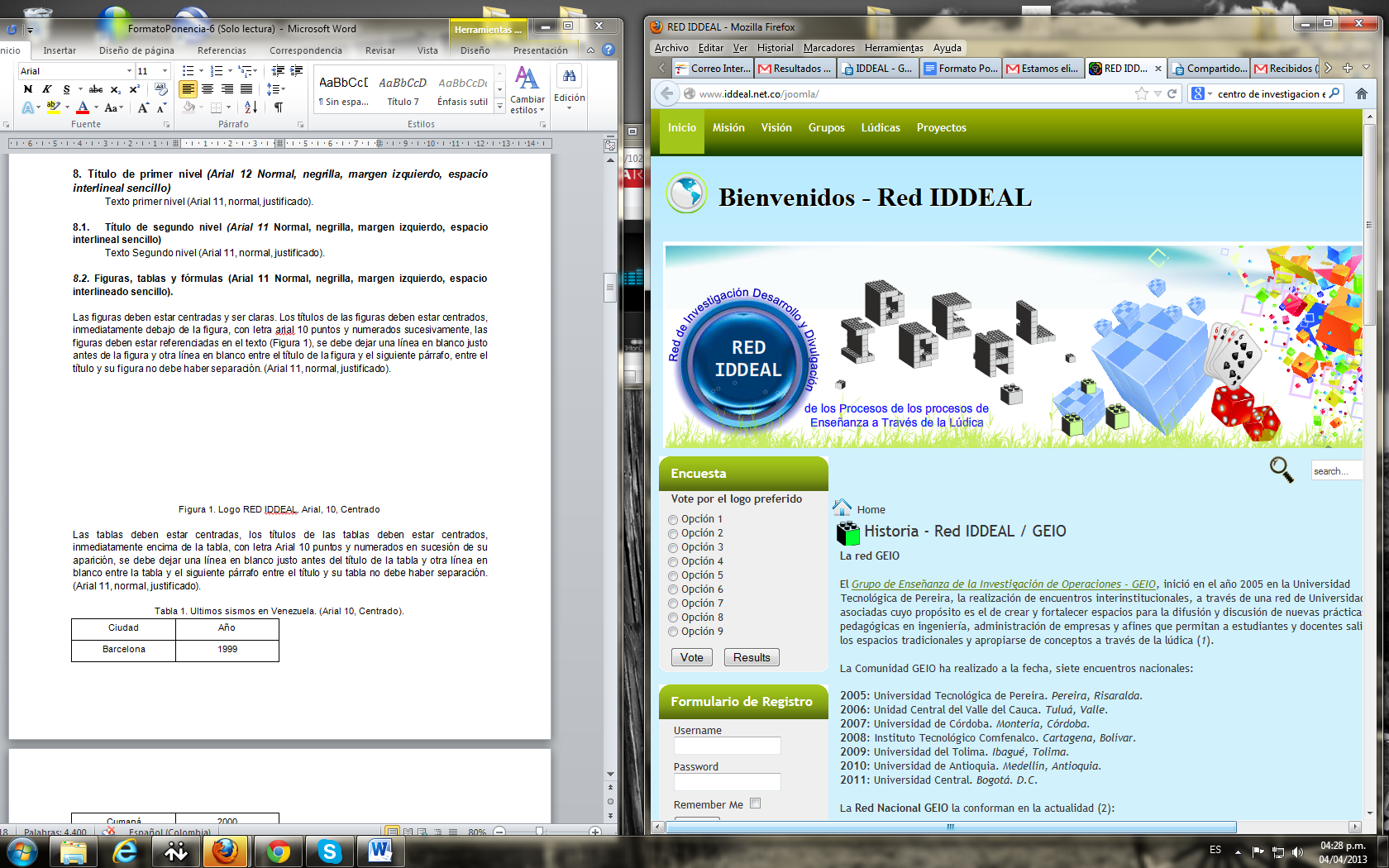 Figura 1. Página Web RED IDDEAL. Fuente: Los AutoresLas tablas estarán centradas, así como los títulos de las tablas, inmediatamente encima de la tabla, con letra Arial 10 puntos y numerados en sucesión de su aparición, se debe dejar una línea en blanco justo antes del título de la tabla y otra línea en blanco entre la tabla y el siguiente párrafo entre el título y su tabla no debe haber separación. Tabla 1. Encuentros nacionales Res IDDEAL. Fuente: Los AutoresLas fórmulas deberán aparecer centradas y estar numeradas en sucesión, se debe dejar una línea en blanco entre el texto y la fórmula, tanto antes como después, o entre dos fórmulas consecutivas. Las fórmulas deben referenciarse en el texto por su número entre paréntesis (1).   (1)   (2)Columnas, Fuentes, espaciado, interlineado y estilosEste documento será presentado a dos columnas, tal como se encuentra en esta plantilla, las fuentes y tamaños son las descritas en cada uno de los apartes. Los estilos del documento han sido cargados, los cuales han sido llamados título, titulo numerado, autor y cuerpo de trabajo seguido de la palabra IDDEAL.Entre cada título de primer y segundo nivel debe dejarse un espacio sencillo y a continuación el texto del cuerpo del documento.Cuando se termine un párrafo se dejara un espacio en blanco o al terminar una sección del documento se dejara dos espacios en blanco.Las márgenes del documento son simétricas a 2,5 cm con 1 cm de encuadernación.Cada párrafo no tendrá sangría y manejara un espacio sencillo entre reglones y párrafos.Formato del posterTamaño: Cada póster ocupará una superficie máxima de 120 cm. de alto x 90 cm. de ancho en formato vertical.Tipografía y diseño: El tamaño de fuente seleccionado debe permitir su lectura a 1,5 metros de distancia (incluidos los textos de las figuras), por lo que la tipografía empleada deberá tener una medida adecuada y un aspecto nítido. No se debe utilizar sólo letras en mayúscula y deben presentarse fuentes con buena legibilidad.El título debe leerse bien desde lejos, con un tamaño mínimo de 36 puntos, debe estar proporcionado con el tamaño del póster. Los autores, su filiación y encabezados serán de menor tamaño que el título. El texto podría tener unos 20 puntos de tamaño, como mínimo, de igual manera la bibliografía o agradecimientos pueden ir en un tamaño que no sea legible salvo a corta distancia, se debe utilizar letra en negrita para resaltar información relevante, no se recomienda subrayar, sino usar en este aspecto cursiva. Por último emplee imágenes, tablas, figuras, gráficos, etc. de una calidad superior, para su fácil visión.Contenido: Se recomienda a los autores que las imágenes, tablas, figuras, gráficos, etc., sean como mínimo el 50% del póster centrándose en los puntos más importantes e interesantes del proyecto de investigación, cuidando la redacción y la ortografía del texto que incluya.ReferenciasAcksyn, R., Mc Cracken, D., & Yoder, E. (1988). KMS : A Distributed Hypermedia System for Managing Knowledge in Organizations. Communications of the ACM, 820 - 835.Ahmed, P., Lim, K., & Zairi, M. (1999). Measurement practice for knowledge management. Journal of Workplace Learning, 11, 304 - 316.Aiken, P. (1995). Data reverse Engineering: Slaying the legacy Dragon. New York; EE.UU: Mc Graw Hill.Alavi, M., & Leidner, D. (1999). Knowledge Management systems: Emerging views and practices from the field. Proceedings of the 32nd Hawaii International Conference on System Sciences (págs. 1 - 11). Honolulu, EEUU: IEEE.Alzate Tejada, A., Aragon Guzman, M., & Tobon, O. (2004). Diagnostico y estrategias: Proyecto de gestion ambiental en el sector curtiembres. Medellin, Colombia: Centro Nacional de Produccion mas Limpia y Tecnologias Ambientales.Anantatmula, V., & Kanungo, S. (2006). Structuring the underlying relations among the knowledge management outcomes. Journal of Knowledge Management, 25 - 42.CiudadAñoPereira2005Tuluá2006Montería2007Cartagena2008Ibagué2009Medellín2010Bogotá2011Cali2012